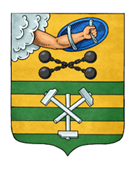 ПЕТРОЗАВОДСКИЙ ГОРОДСКОЙ СОВЕТ14 сессия 29 созываРЕШЕНИЕот 16 декабря 2022 г. № 29/14-195О стоимости месячных проездных билетовв наземном электрическом транспорте на регулярных городских маршрутах ПМУП «Городской транспорт» для студентов и школьниковРуководствуясь Федеральным законом от 06.10.2003 № 131-ФЗ 
«Об общих принципах организации местного самоуправления в Российской Федерации», в целях оказания мер социальной поддержки учащимся общеобразовательных учреждений и студентам средних специальных и высших учебных заведений, сохранения благоприятных условий для организации транспортного обслуживания населения Петрозаводского городского округа, Петрозаводский городской СоветРЕШИЛ:Утвердить стоимость месячного проездного билета в наземном электрическом транспорте на регулярных городских маршрутах Петрозаводского муниципального унитарного предприятия «Городской транспорт» в размере 500 рублей для студентов, 500 рублей для школьников.Установить, что ПМУП «Городской транспорт» из бюджета Петрозаводского городского округа предоставляется субсидия на возмещение недополученных доходов в связи с оказанием услуг по транспортному обслуживанию населения Петрозаводского городского округа наземным электрическим транспортом по месячным проездным билетам для студентов и школьников в 2023 году в соответствии с постановлением Администрации Петрозаводского городского округа от 07.06.2017 № 1869 «Об утверждении Порядка предоставления субсидий юридическим лицам (за исключением субсидий государственным (муниципальным) учреждениям), индивидуальным предпринимателям - производителям товаров, работ, услуг из бюджета Петрозаводского городского округа на возмещение недополученных доходов в связи с оказанием услуг по транспортному обслуживанию населения Петрозаводского городского округа электротранспортом по разовым проездным билетам и по месячным проездным билетам для студентов и школьников» в пределах ассигнований, предусмотренных в бюджете Петрозаводского городского округа на 2023 год на указанные цели, в размере, определяемом за каждый реализованный на период с января 2023 года по декабрь 2023 года месячный проездной билет, как разница между фактической себестоимостью соответствующего месячного проездного билета 2023 года и его стоимостью, указанной в пункте 1 настоящего Решения, но не более чем 1 694,5 руб. для студентов, 1 590,0 руб. для школьников.Признать утратившими силу:- Решение Петрозаводского городского Совета от 17.12.2021 № 29/5-46 «О стоимости месячных проездных билетов в наземном электрическом транспорте на регулярных городских маршрутах ПМУП «Городской транспорт» для студентов и школьников»;- Решение Петрозаводского городского Совета от 03.06.2022 № 29/9-121 «О внесении изменения в Решение Петрозаводского городского Совета 
от 17.12.2021 № 29/5-46 «О стоимости месячных проездных билетов в наземном электрическом транспорте на регулярных городских маршрутах 
ПМУП «Городской транспорт» для студентов и школьников».Настоящее Решение вступает в силу с 01.01.2023.Председатель Петрозаводского городского Совета                                       Н.И. ДрейзисГлава Петрозаводского городского округа                          В.К. Любарский